Departamento de Obras SanitariasReparación de caños maestros, roturas y perdidas en vereda y/o calle de agua potableJulio 2021El personal del área de agua corriente, dependiente del Departamento de Obras Sanitarias, durante el mes de julio ha efectuado la siguiente obra de reparación de caño maestro y perdidas en pavimento o veredas:Reparación de caño maestro AVENIDA 2 ENTRE 23 Y 25Reparación de caño maestro 16 Y 107Reparación de caño maestro 103 ENTRE 26 Y 28Reparación de caño maestro 27 Y 48 Reparación de caño maestro 12 ENTRE 17 Y 19 Reparación de caño maestro 7 Y 34Reparación de caño maestro 9 Y 36 Reparación de caño maestro 42 Y 21 Reparación de caño maestro 46 ENTRE 21 Y 23 Reparación de caño maestro 48 ENTRE 25 Y 27Reparación de caño maestro 26 ENTRE 53 Y 55 Reparación de caño maestro 24 Y 37 Reparación de caño maestro 24 Y 113Reparación de caño maestro 1 Y 40Reparación de caño maestro 36 ENTRE 3 Y 7 Reparación de caño maestro 108 Y 127Reparación de caño maestro 10 ENTRE 5 Y 7Imágenes de algunas de las reparaciones del mes de julio: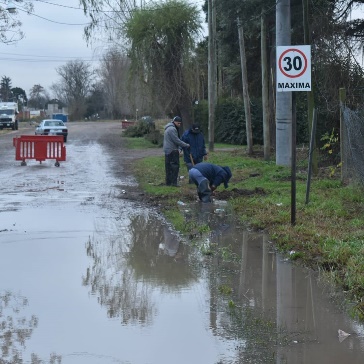 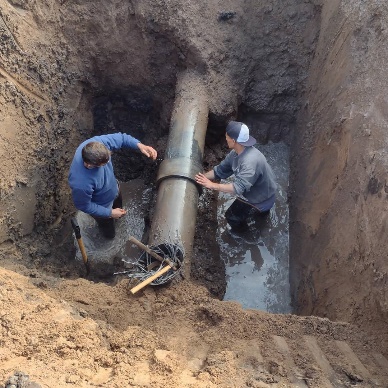 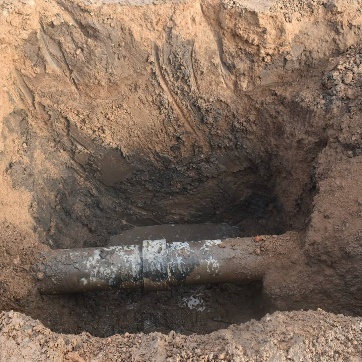 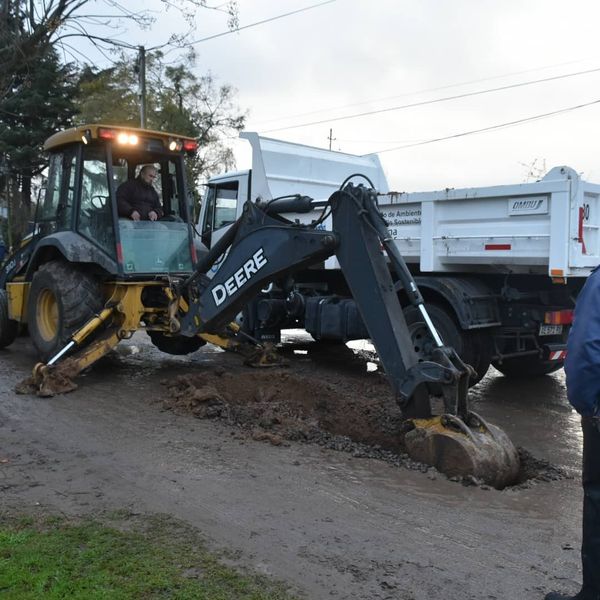 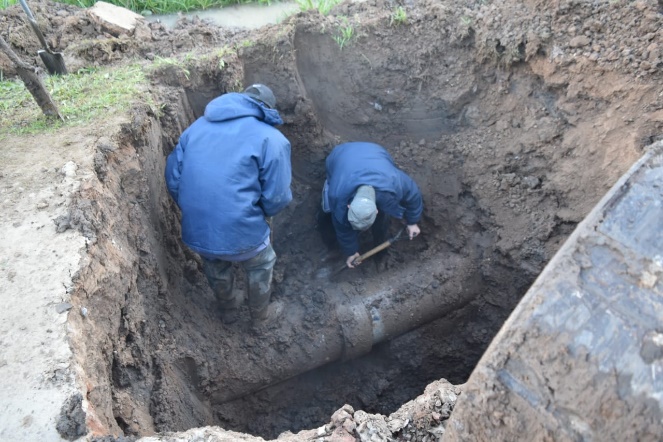 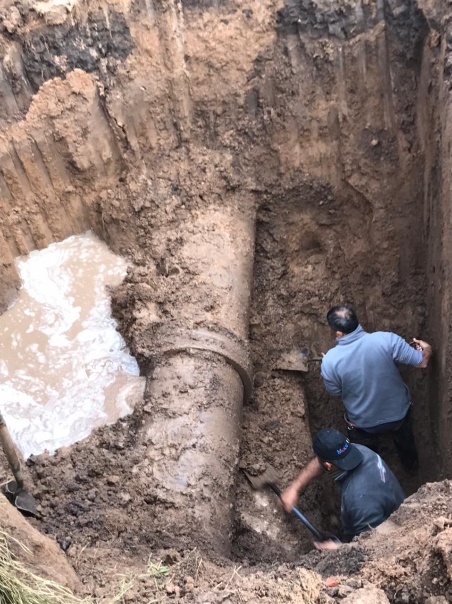 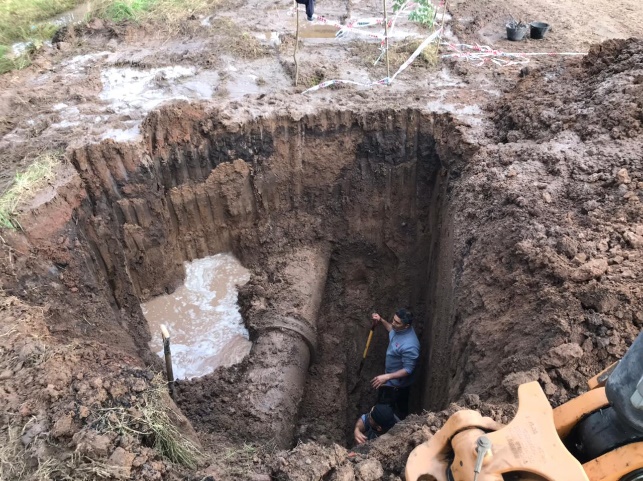 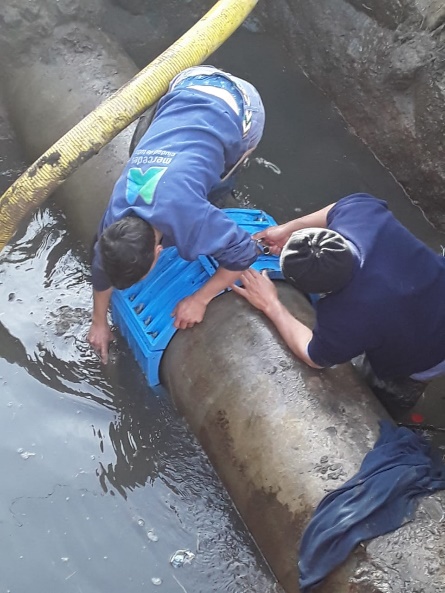 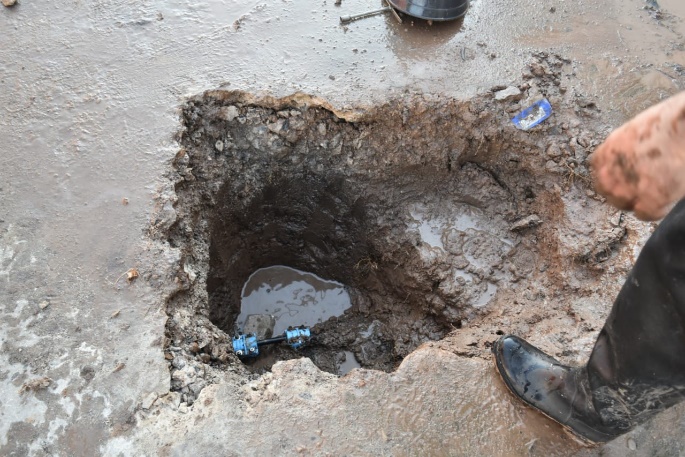 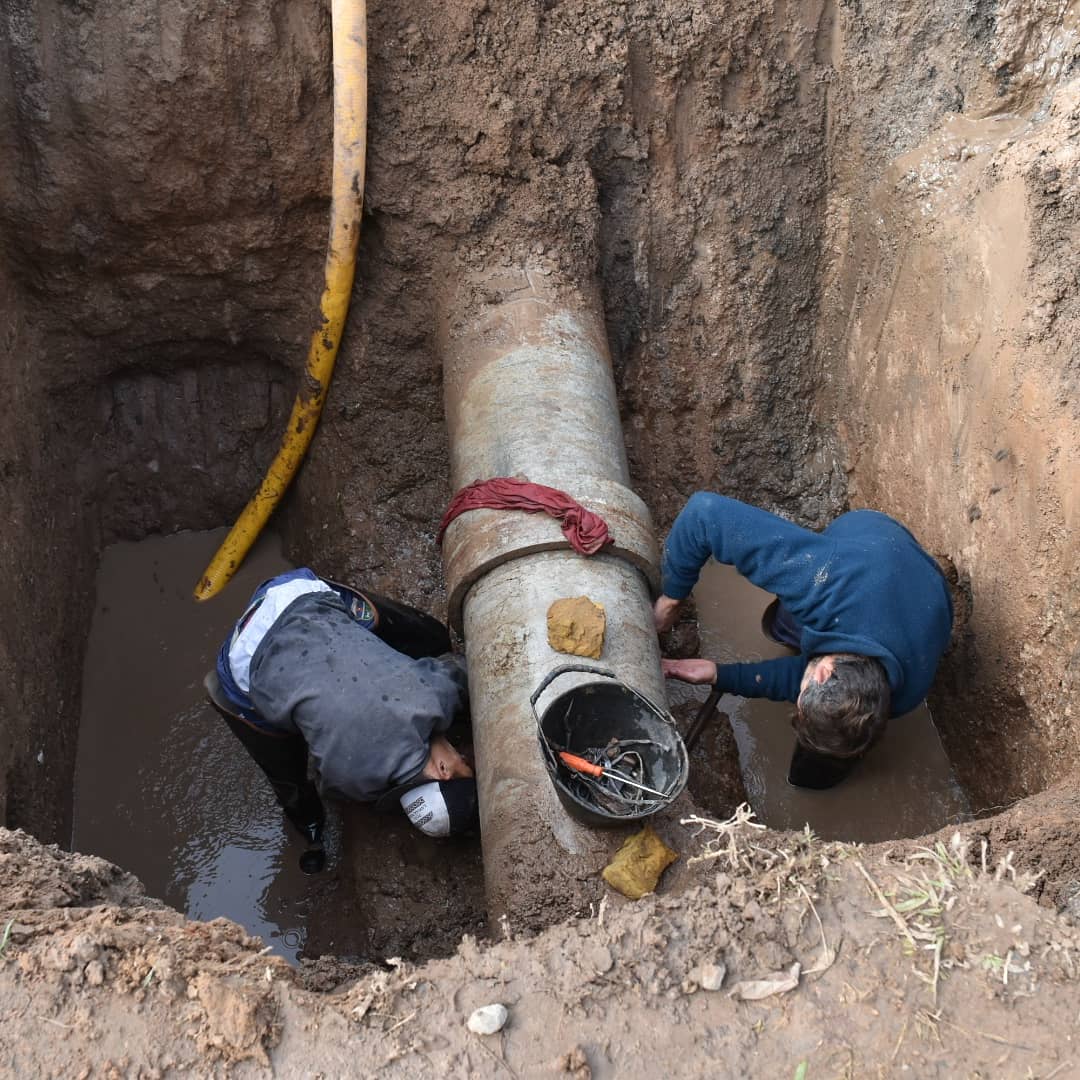 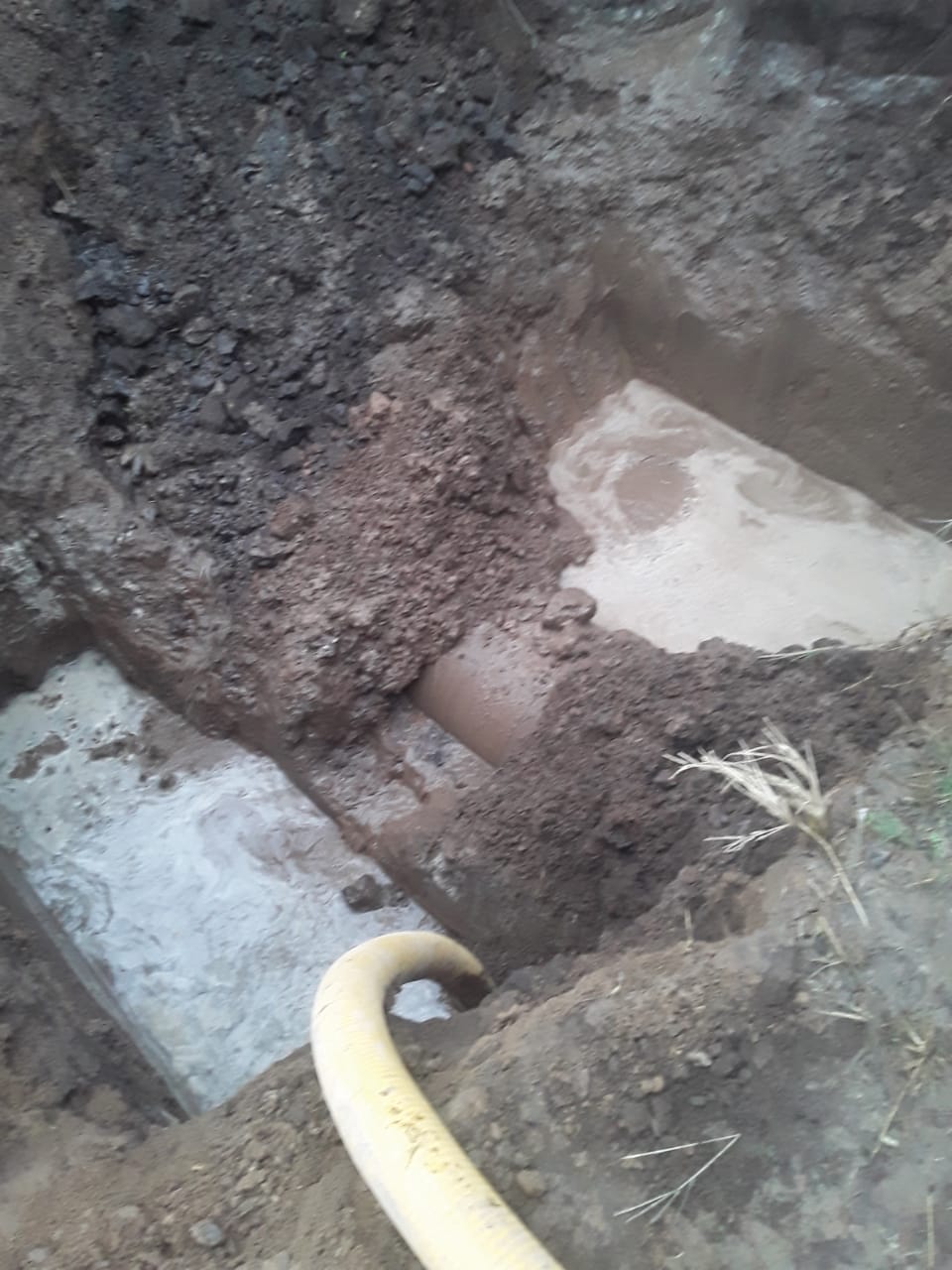 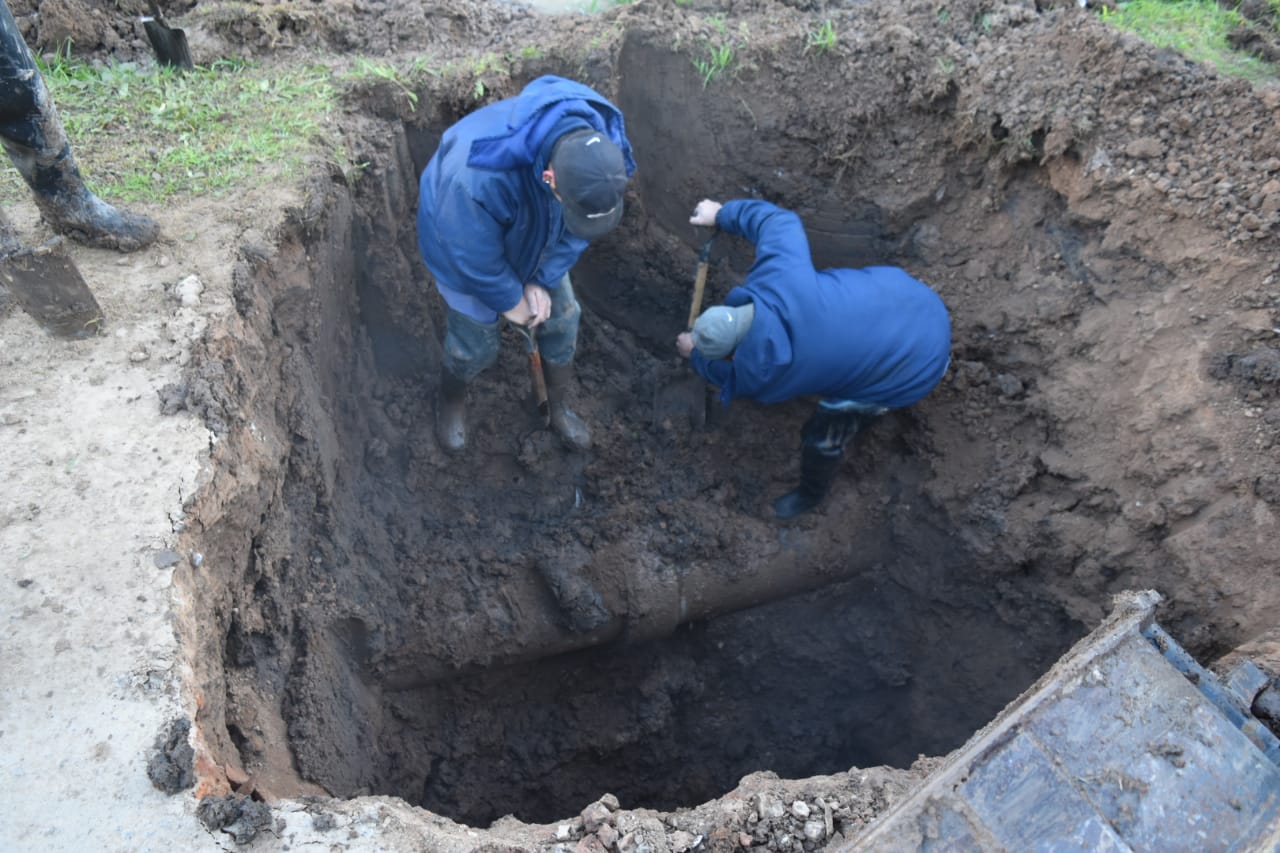 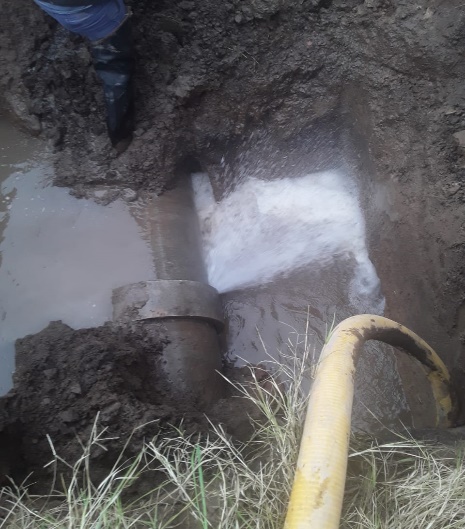 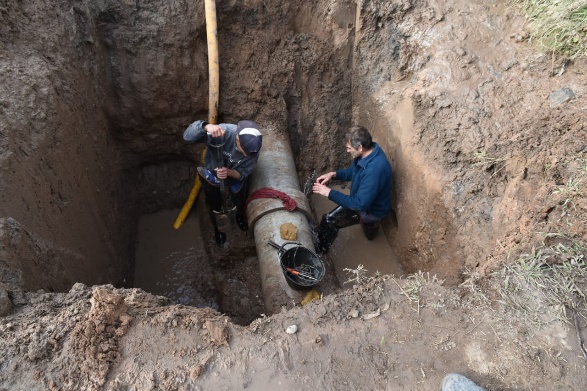 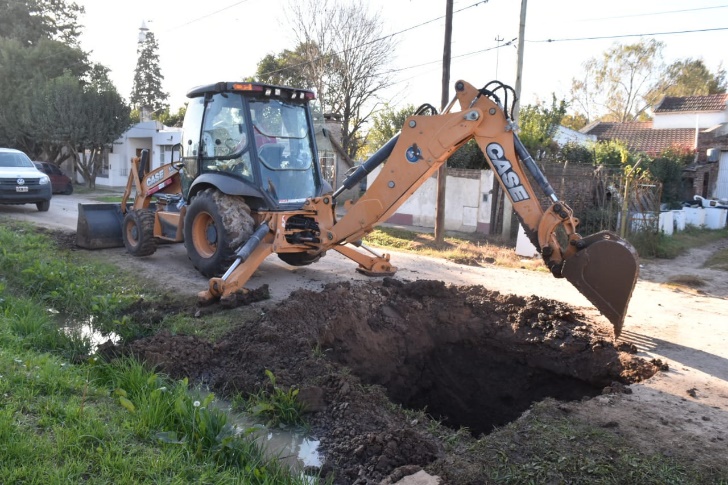 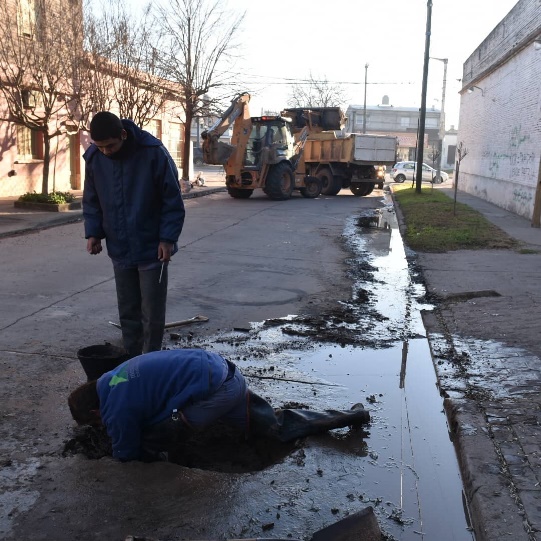 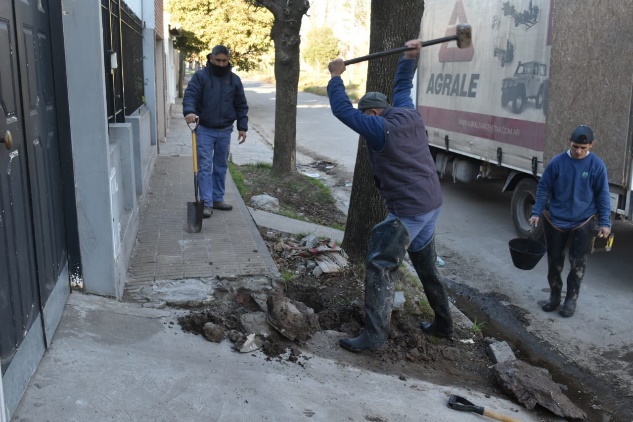 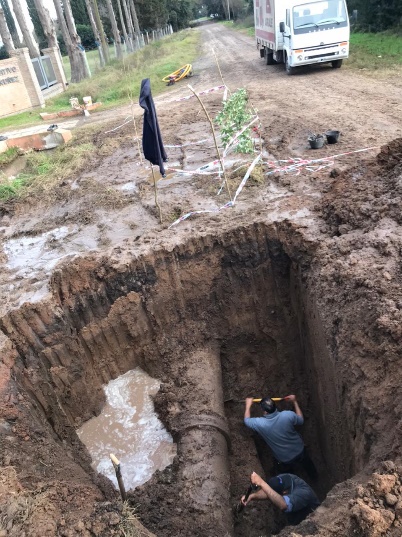 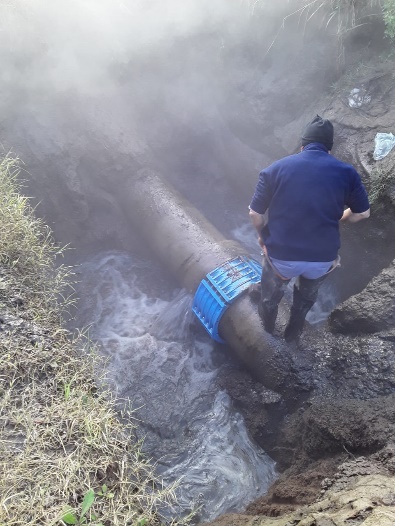 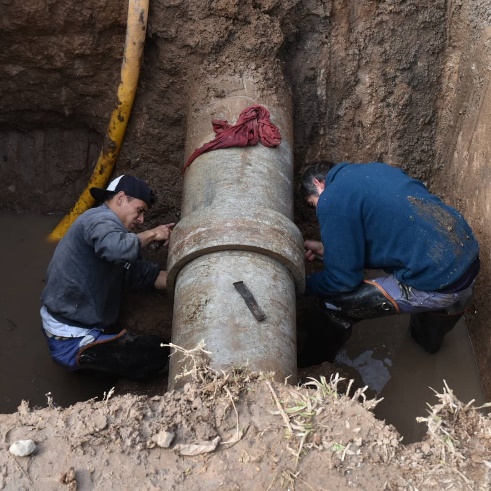 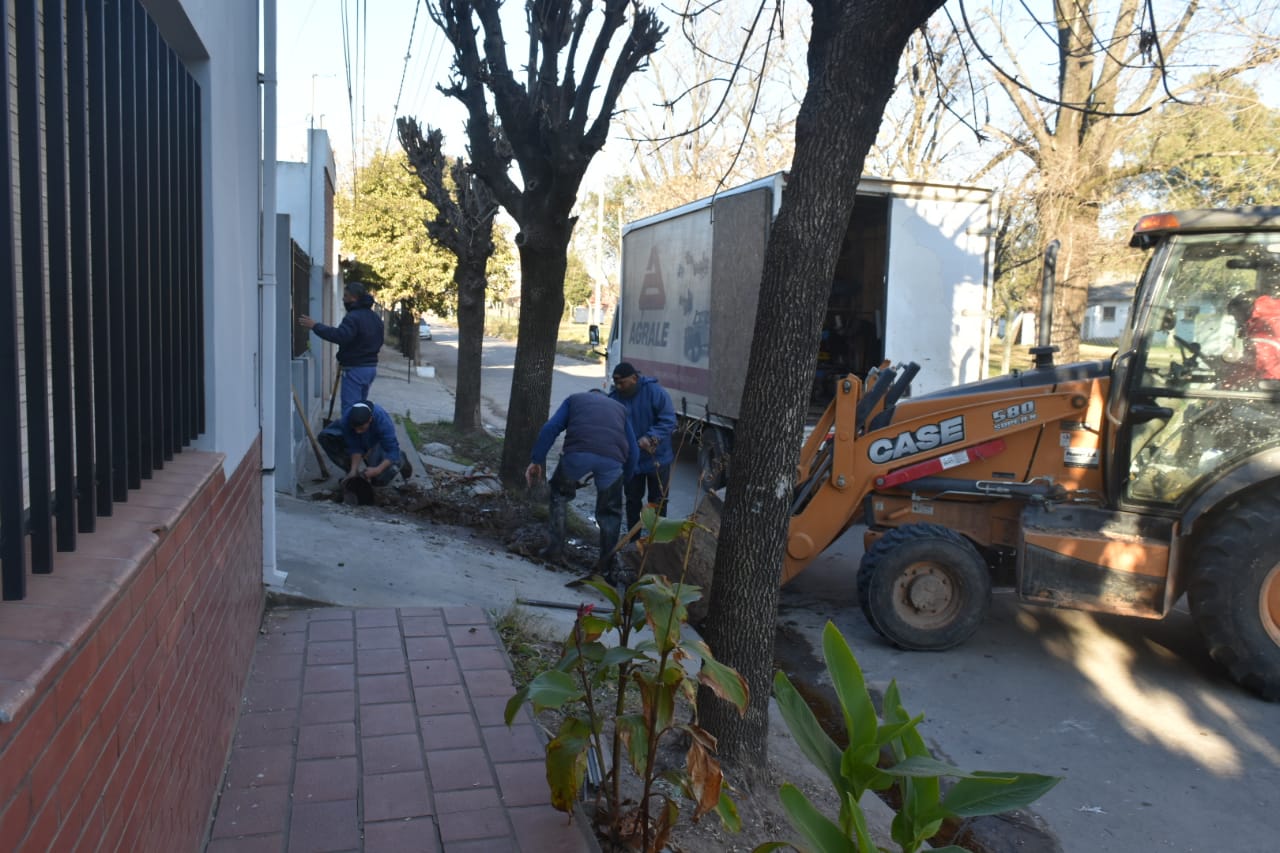 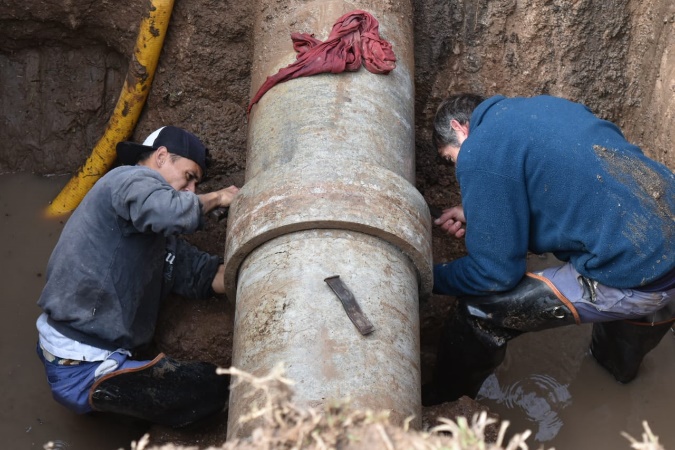 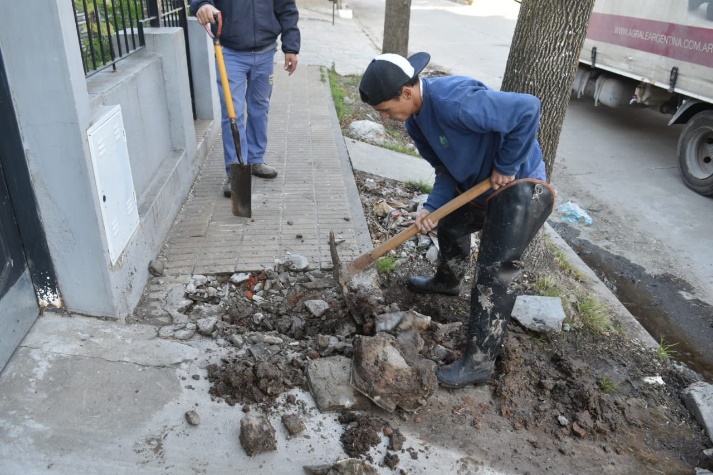 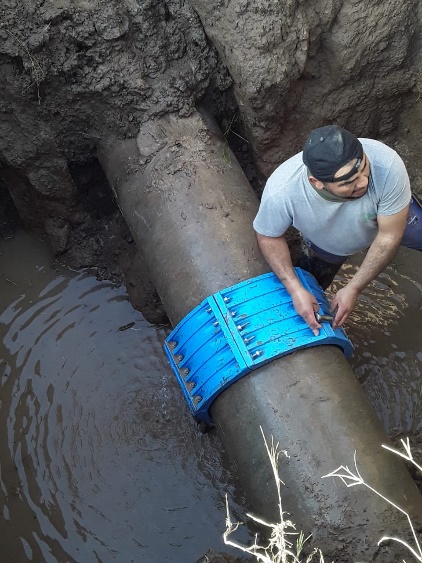 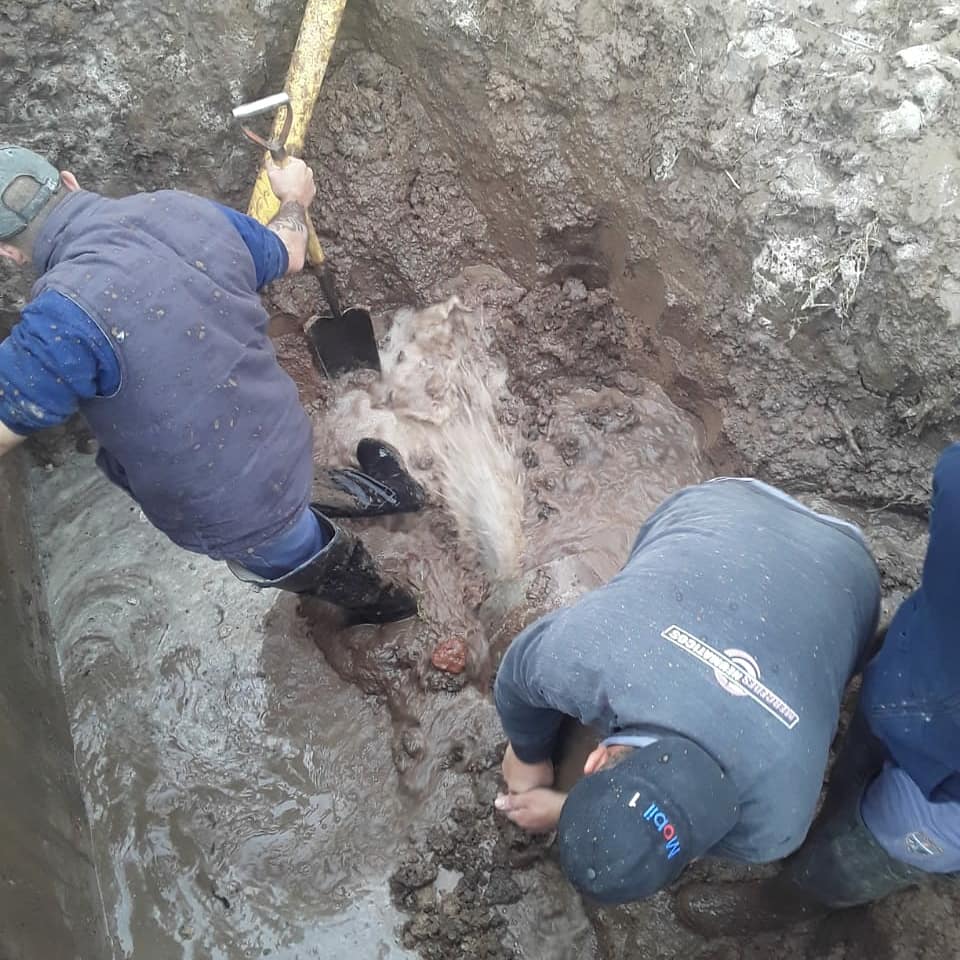 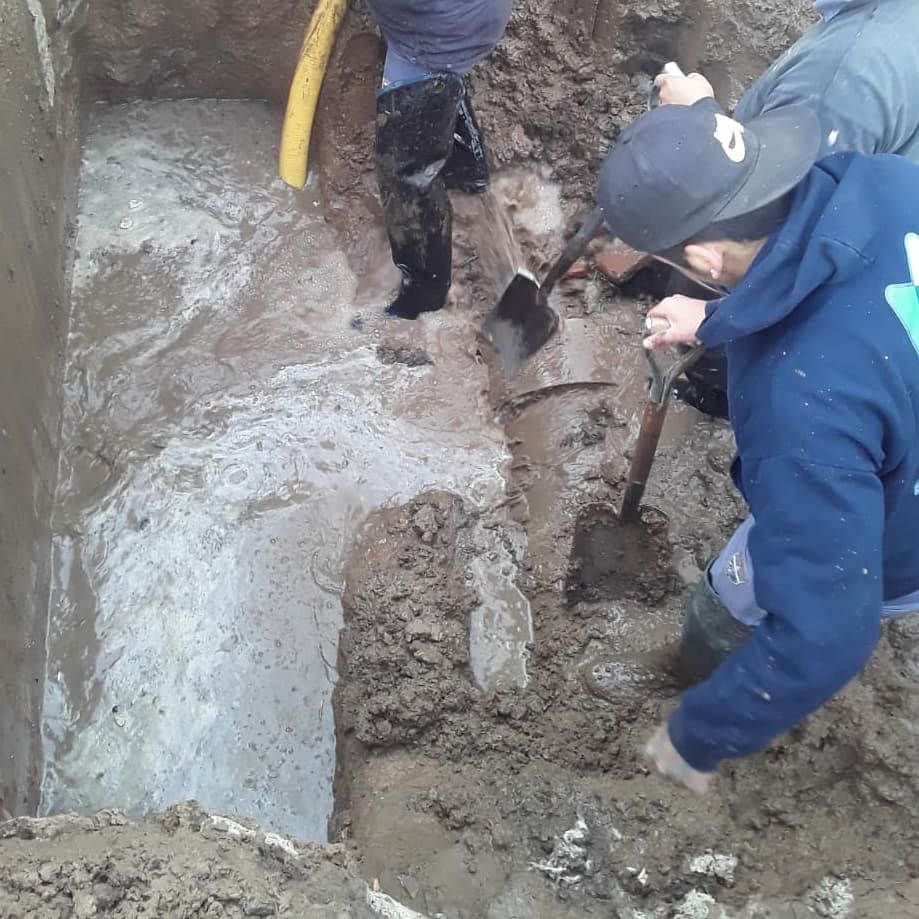 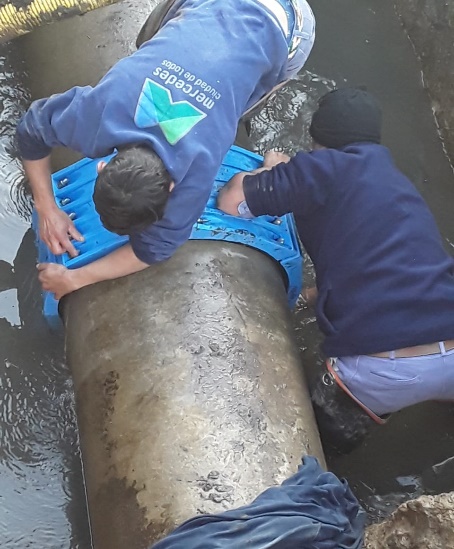 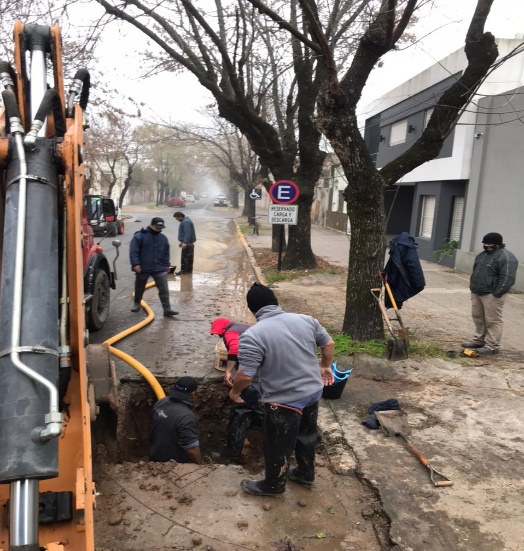 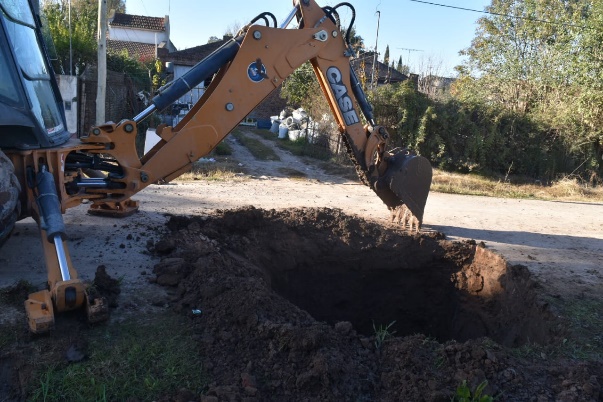 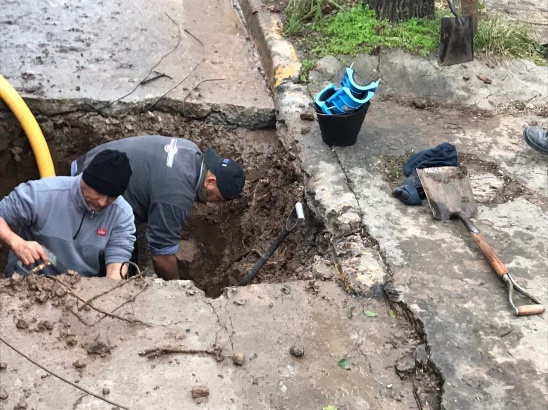 